5 февраля 2018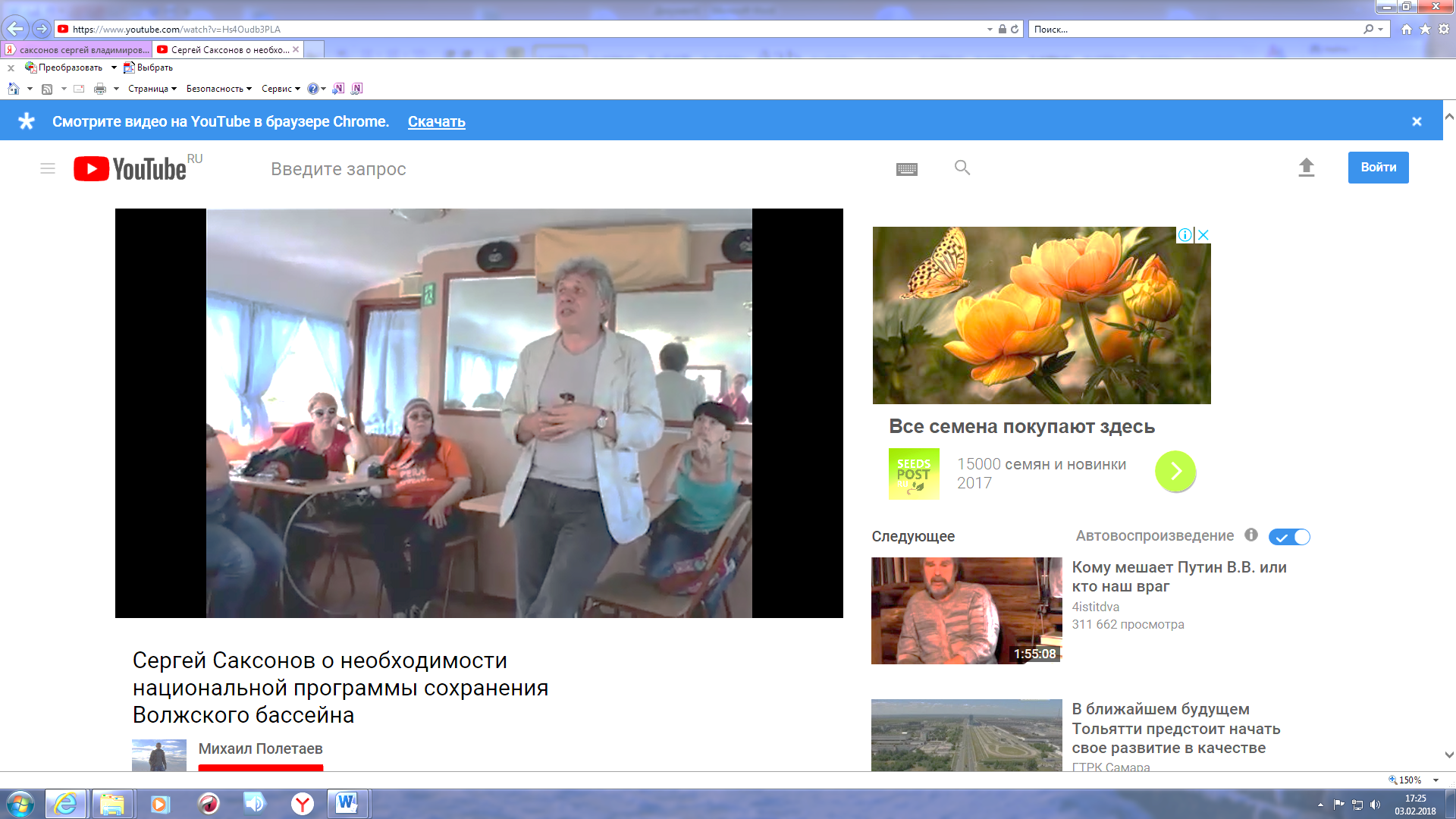 Геннадий Розенберг и Сергей Саксонов: о необходимости национальной программы сохранения Волжского бассейнаВ настоящее время много говориться о сохранении Волги в рамках приоритетного проекта «Сохранение и предотвращение загрязнения реки Волги» (читай паспорт проекта по ссылке). http://legalacts.ru/doc/pasport-prioritetnogo-proekta-sokhranenie-i-predotvrashchenie-zagrjaznenija-reki-volgi/Институт экологии Волжского бассейна, начиная с 2013 года, неустанно говорит о сохранении бассейна великой русской Волги. Ниже мы приводим ссылки на источники, через которые можно глубже проникнуть в эту тему.Интервью С.В. Саксонова участникам Экотрура-Тольятти 31.08.2013 (видео: https://www.youtube.com/watch?v=Hs4Oudb3PLA).Розенберг Г.С., Саксонов С.В., Сафронова Т.Н., Хасаев Г.Р., Зибарев А.Г. От Федеральной целевой программы «Возрождение Волги» к Национальному проекту «Спасем Волгу» // Вестник Самарского государственного экономического университета. Спец. вып. 2014. С. 52-60. Ссылка https://elibrary.ru/item.asp?id=30616202Розенберг Г.С., Саксонов С.В., Сафронова Т.Н., Хасаев Г.Р. О национальном проекте «Спасем Волгу». Эскиз // Известия Самарского научного центра РАН.  2013. Т. 15, № 3(7). С. 2072-2079. Ссылка: https://elibrary.ru/item.asp?id=21498273Розенберг Г.С. , Саксонов С.В., Зибарев А.Г., Кудинова Г.Э., Розенберг А.Г., Хасаев Г.Р. Сбережение уникальных природных символов России: от  программ  «Возрождение Волги»  к  «Оздоровлению Волги» // Охрана природы и региональное развитие: гармония и конфликты (к Году экологии в России): Материалы международной научно-практической конференции и школы-семинара молодых ученых-степеведов «Геоэкологические проблемы степных регионов», проведённых в рамках XXI сессии Объединенного научного совета по фундаментальным географическим проблемам при Международной ассоциации академий наук (МААН) и Научного совета РАН по фундаментальным географическим проблемам (п. Партизанский Бузулукского района Оренбургской области, 01-05 октября 2017 г.). Оренбург: Институт степи УрО РАН. Т. 1. С. 51-59. Ссылка: http://orensteppe.org/2013-12-03-17-02-58Rozenberg G.S., Vasilyev A.V., Zibarev, Kudinova G.E., Popchenko V.I., A.G. Rozenberg, Rubanova M.V., Saksonov S.V., Hasaew G.R. From «Revival of the Volga» to the «Improvement of the Volga»: omparing the target federal programs passports // Proceedings of the Sixth International Environmental Congress (Eighth International Scientific-Technical Conference) "Ecology and Life Protection of Industrial-Transport Complexes" ELPIT 2017 20-24 September, 2017 SamaraTogliatti, Russia: Edition ELPIT. Printed in Publishing House of Samara Scientific Centre, 2017. P. 248-259. Ссылка https://yadi.sk/i/utPxFuVk3RrQGYДоклад Г.С. Розенберга с соавторами на круглом столе Тольяттинские диалоги: «Большая Волга – это же не только по реку?», 2 февраля 2017 г. в прошедшем Институте экологии Волжского бассейна РАН. Читай здесь.